					Thursday 1st April 2021Year 10 Session 6 – Summer Term 2021Dear Parent/Guardian, Thank you for your support in ensuring our year 10 students returned to school following the recent national lockdown and partial closure. This has certainly hindered the progress of the year 10 cohort as they have missed out on over ___ hours of learning in the last 12 months. To start to rectify this, and to ensure that they are as prepared as possible for the challenges of year 11 and the external exams that lie ahead, we will be making session 6 compulsory for all year 10 students from Monday 19th April. This means that students will be expected to remain in school until 4pm each day, following the timetable attached, which will give them additional time and support in each subject. Session 6 has proven to be one of our most effective raising achievement strategies over previous years, and has already supported the current year 11 to gain ground on the learning lost over the last 12 months. Many of them are on track to achieve and succeed in forthcoming assessments. If you have any any questions regarding session 6, or would like to discuss any individual circumstances that may be a barrier to attending session 6 then please do contact the senior leader listed below who will support you: Believe College (B band Classes)  Mrs Davies-Lunn lynsey.davieslunn@woacademy.co.ukAchieve College (A band classes) Mrs Jones Christine.jones@woacademy.co.ukSucceed College (S band Classes) Mrs Morgan-Green Kay.morgangreen@woacademy.co.ukWe wish you a Happy and restful Easter,Yours Sincerely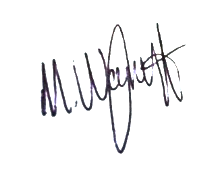 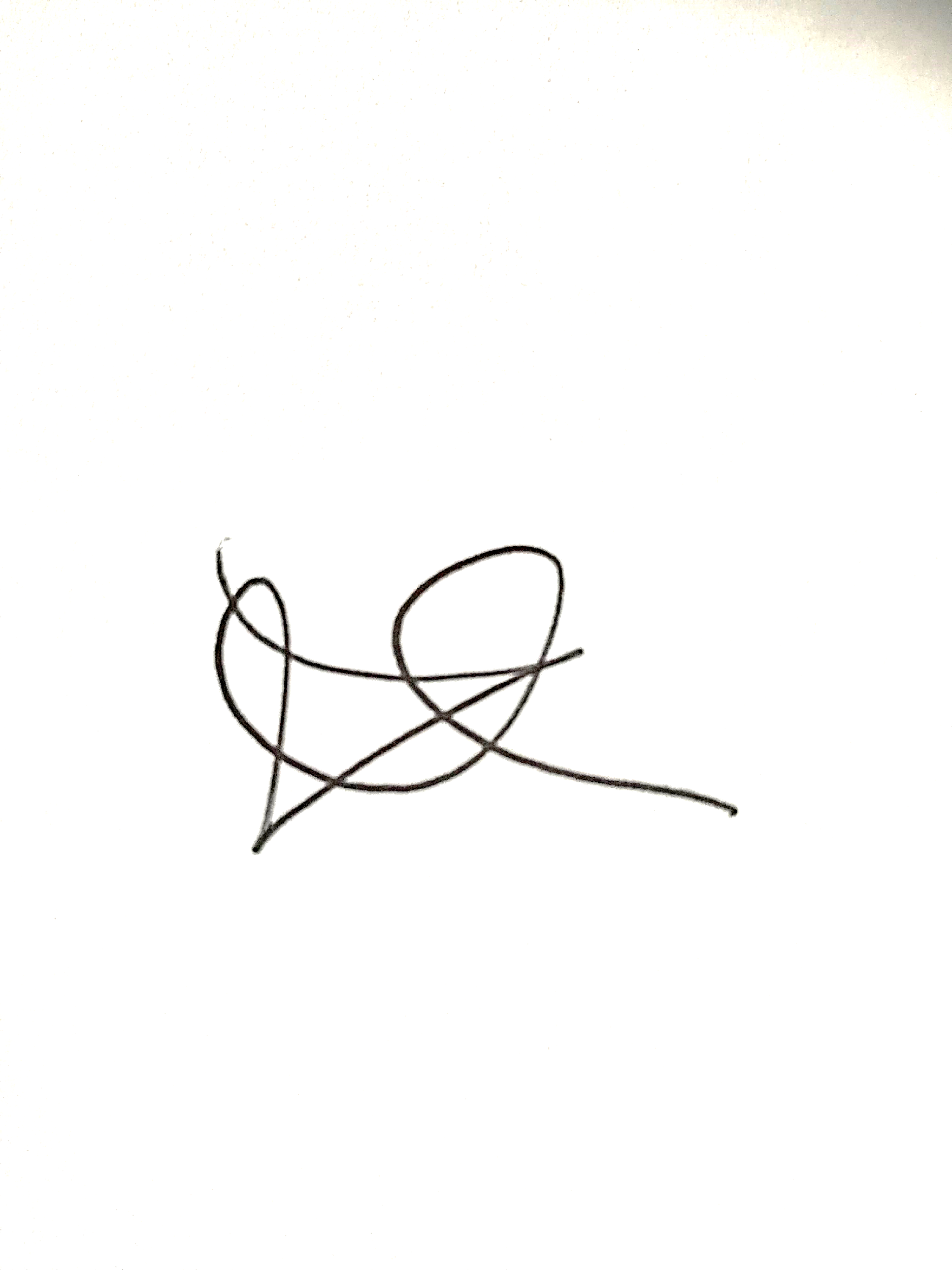 Leigh Moore					Myk WagstaffPrincipal  					Vice Principal